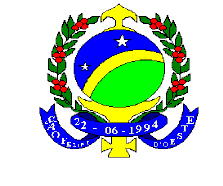 ESTADO DE RONDONIAPODER EXECUTIVOPREFEITURA MUNICIPAL DE SÃO FELIPE D’OESTELEI Nº 278/2007“Dispõe sobre a abertura de crédito adicional Especial no Orçamento Vigente da Prefeitura Municipal de São Felipe D’Oeste-RO, para atendimento de convênio com a ADA dá outras providências”. 						O PREFEITO MUNICIPAL DE SÃO FELIPE DO OESTE-RO, Estado de Rondônia, Senhor Volmir Matt, no uso das atribuições legais,						Faz Saber que a Câmara Municipal aprovou e fica sancionada a seguinte LEI:Art. 1º - Fica aberto ao Orçamento Geral do Município, um Crédito Especial no montante de  R$ 80.000,00 (Oitenta Mil Reais), para atender a Secretaria Municipal de Obras. Art. 2º - O crédito constante do artigo supra destina-se à dotação do Programa do Governo Federal, e viabilizará a dotação orçamentária dos projeto/atividades, abaixo discriminados:Órgão:               06     - Secretaria Municipal de ObrasUnidade:          018 – Convênio FederalFunção:              04 – AdministraçãoSub-Função:     451 – Infra Estrutura UrbanaPrograma:       0076 – Agência de Desenvolvimento da Amazônia – ADAProjeto Atividade: 1.024 – Construção da Casa do AgricultorElemento de Despesas – 44.90.51 – Obras e InstalaçõesArt. 3º - Esta Lei entrará em vigor na data da sua publicação.Art. 4º - Revogam-se as disposições em contrário.      Gabinete do Prefeito Municipal de São Felipe D’Oeste, aos dezesseis dias do mês de março do ano de dois mil e sete.VOLMIR MATTPrefeito Municipal